New President Appointed at Gulf Marine RepairThe Board of Directors of Hendry Marine Industries, Inc, Tampa, FL, reports that John P. Gallagher has been appointed as President of Gulf Marine Repair, effective January 29, 2019.Mr. Gallagher, a graduate of The Webb Institute of Naval Architecture, is a seasoned maritime executive with over 30 years of leadership experience in operations management, naval engineering, ship construction and ship repair. Highlights of Mr. Gallagher’s career include VP Operations, Derecktor Shipyard; Chief Executive, BMT International, Inc.; and President, Northeast Ship Repair.Gulf Marine Repair specializes in the repair, conversion and modification of large ocean-going commercial vessels, tugs and barges, dredges, small ships, harbor tugs, as well as U.S. Coast Guard, MARAD, USACE and NOAA vessels.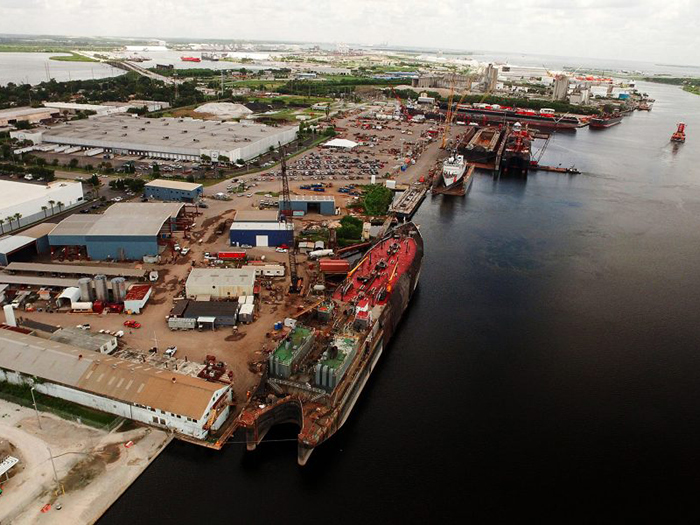 